Publicado en  el 20/01/2017 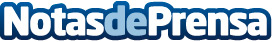 La actriz Kristen Stewart, convertida ahora en directora y guionista, apuesta por la Inteligencia Artificial en el mundo del cine 'Come Swim', su primer cortometraje ha dado a conocer una técnica digital denominada 'Neutral Style Transfer' que se basa en el contenido y en el estiloDatos de contacto:Nota de prensa publicada en: https://www.notasdeprensa.es/la-actriz-kristen-stewart-convertida-ahora-en_1 Categorias: Inteligencia Artificial y Robótica Cine E-Commerce http://www.notasdeprensa.es